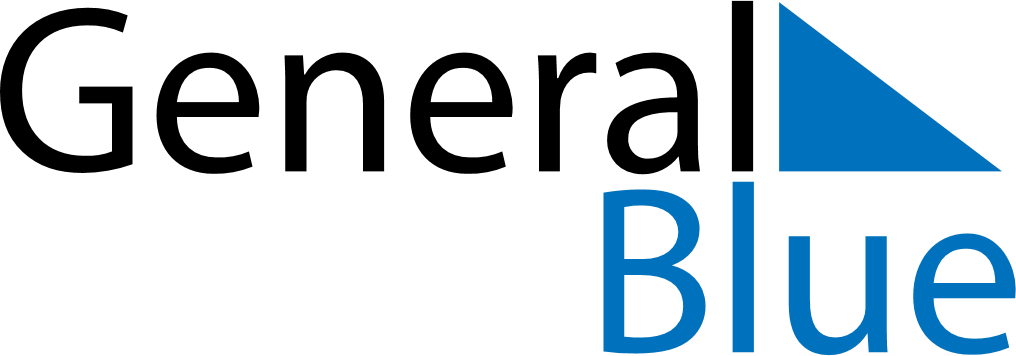 July 2024July 2024July 2024July 2024LatviaLatviaLatviaSundayMondayTuesdayWednesdayThursdayFridayFridaySaturday123455678910111212131415161718191920212223242526262728293031